עבודת קיץ במתמטיקהלעולים לכיתה יב' 3 יח"ליש להגיש את העבודה בשיעור מתמטיקה הראשון. העבודה מהווה 5% מהציון.בברכת חופשה נעימהצוות מתמטיקהמס' שאלההשאלה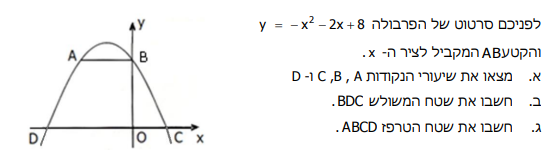 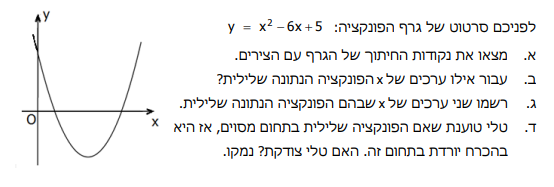 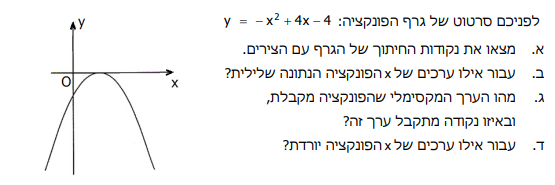 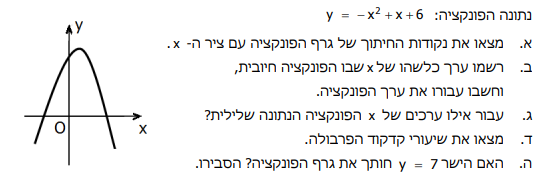 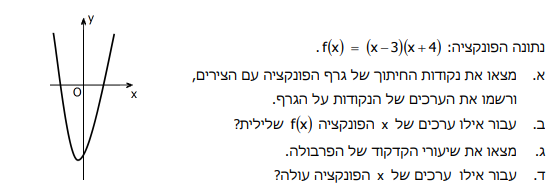 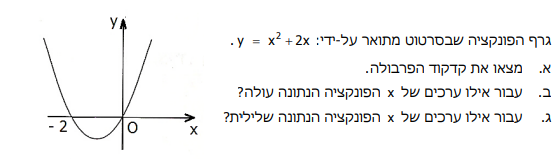 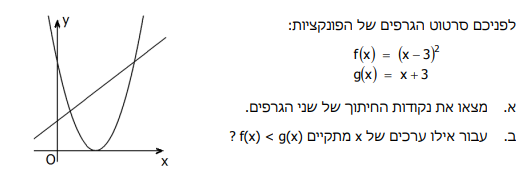 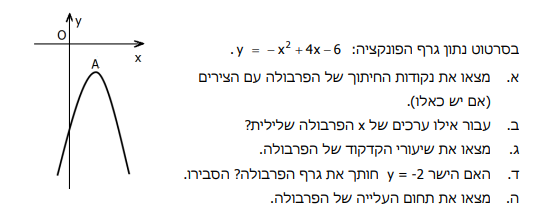 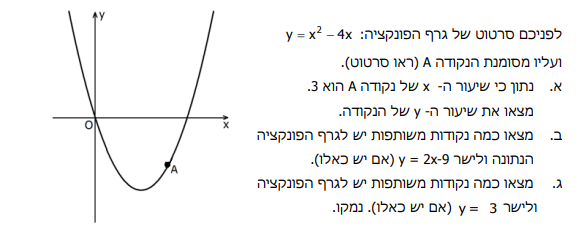 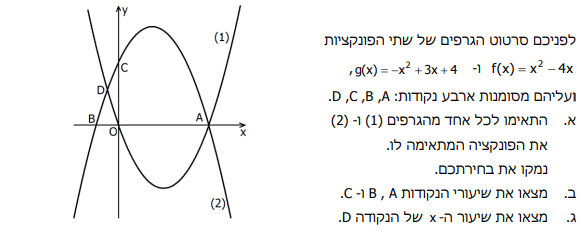 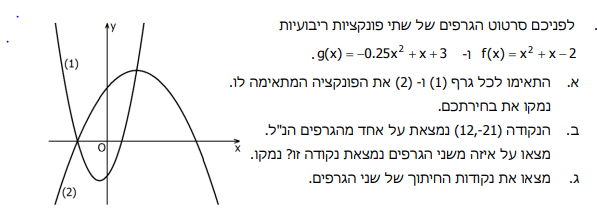 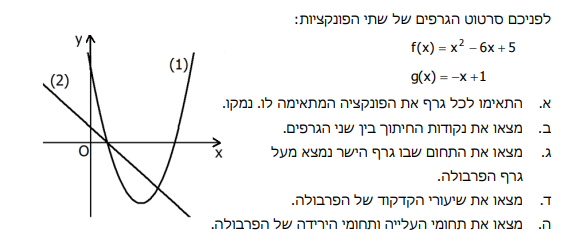 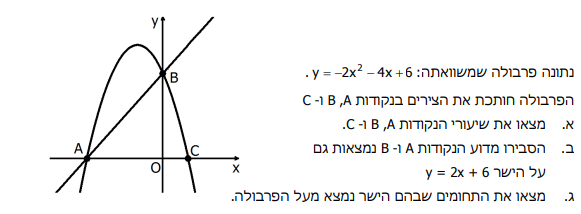 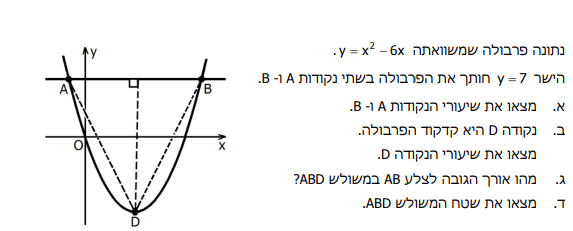 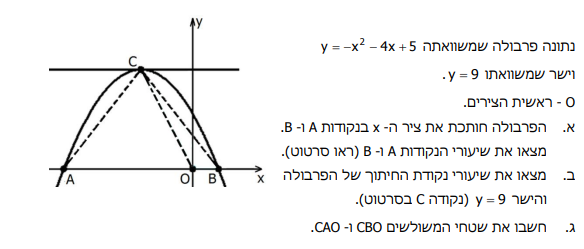 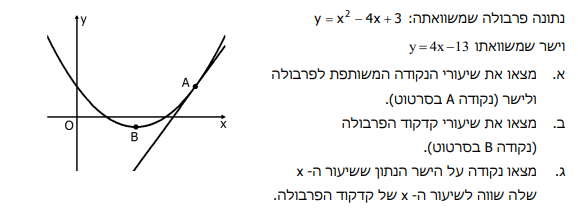 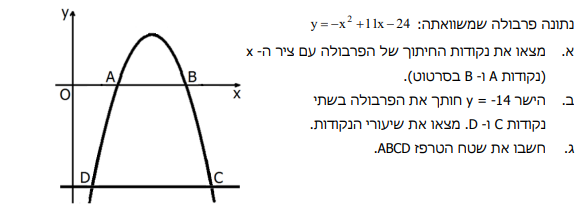 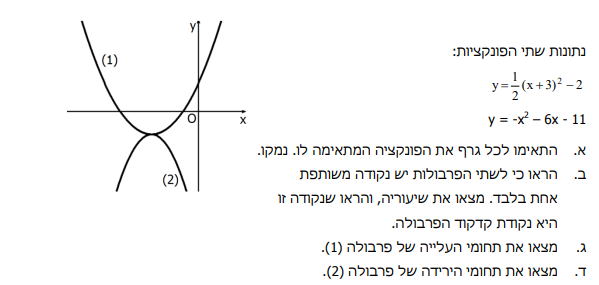 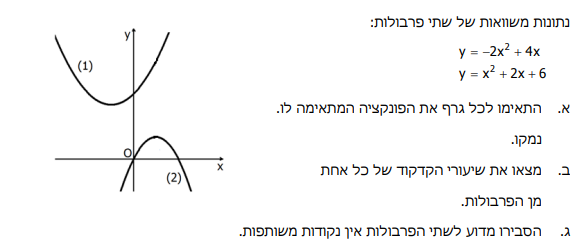 